Ja ankieter,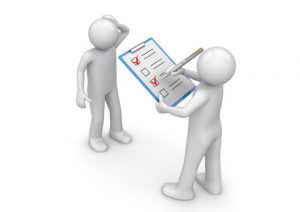  czyli zbieram informacje i opracowuje dane.NaCoBeZuUmiem zebrać i uporządkować dane.Zamieniam informację na ułamek, procent.Potrafię przedstawić dane za pomocą diagramów procentowych.1a) Zbierz informacje od kolegów i koleżanek z klasy i umieść w tabelce. (spróbuj wykorzystać Teams-czat  do kontaktu z klasą)1b)	Opowiedz o tym jak udało się Tobie zebrać dane, o kłopotach, czy wszystkie dane są prawdziwe?1c)	Przedstaw dane dotyczące „miesiąca urodzin” w tabelce.1d) Wyniki procentowe „miesiąc urodzin” przedstaw za pomocą diagramu kwadratowym. (Zrób to na kartce-nie zaliczę zadania, jeżeli diagram będzie wykonany w Excelu)2a) Przestaw dane „Numer buta” w tabelce.2b) 	Wyniki procentowe „numer buta” przedstaw za pomocą diagramu słupkowego. (Zrób to na kartce. Nie zaliczę zadania, jeżeli diagram będzie wykonany w Excelu)3a) Wymyśl pytanie ankietowe i daj ankietowanym 4 możliwe odpowiedzi do wyboru. Pytanie „……………………………………………………………………………………………………………”A)….B)….C)….D)….3b) Przeprowadź ankietę na przynajmniej 12 osobach. Napisz kogo pytałeś. Napisz o kłopotach.3c) Umieść wyniki w tabelce.3d) Wyniki przedstaw na dowolnym diagramie procentowym (kwadratowym, prostokątnym, kołowym, słupkowym). (nie zaliczę zadanie, jeżeli będzie wykonany w Excelu)Jeżeli wykonasz diagram kołowy, dołączysz obliczenia masz szansę na ocenę celującą (dołącz przeliczenia z % na kąty) Tutaj wstaw zdjęcia swoich notatekImięMarikaKamilEmiliaMikołajKacper GAdrianJanJakubPatrycjaMichałMartaSandra M.IgaSandra M.Kacper N.AnnaMateuszDorotaVladaAlicja ŁukaszNataliaNikolaWiktorAlanJulia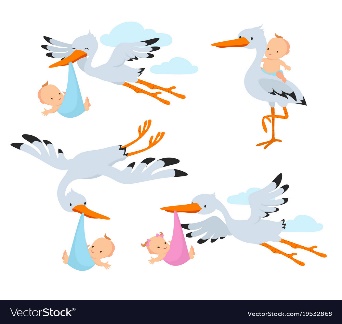 Miesiąc urodzeniaNumer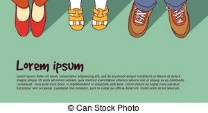 butaMiesiąc urodzinIlość OsóbUłamek klasyProcent klasyZapisz działanie i obliczenia. Wynik %przybliż do całości.IIIIIIIVVVIVIIVIIIIXXXIXIIRazem Numer butaIlość OsóbUłamek klasyProcent klasyZapisz działanie i obliczenia. Wynik %przybliż do całości.Razem odpowiedźIlość OsóbUłamek ankietowanychProcent Zapisz działanie i obliczenia. Wynik % przybliż do całości.ABCDRazem Nie wiesz jak zrobić zadania?Zobacz notatkę z lekcji na Teams z 13.05 zakładka PLIKIPrzejrzyj podręcznik część II strony 148-150  i 156-157Albo obejrzyj filmiki:https://youtu.be/GNGqU4RZ5po     diagram kołowyhttps://youtu.be/ZyS1mLE8134  diagram kwadratowy, słupkowy